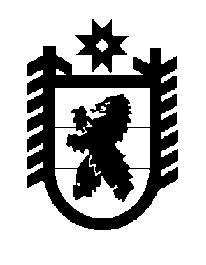 Российская Федерация Республика Карелия    ПРАВИТЕЛЬСТВО РЕСПУБЛИКИ КАРЕЛИЯПОСТАНОВЛЕНИЕот 13 ноября 2017 года № 401-Пг. Петрозаводск О внесении изменений в постановление Правительства 
Республики Карелия от 30 декабря 2014 года № 421-ППравительство Республики Карелия п о с т а н о в л я е т:Внести в Перечень медицинских организаций, уполномоченных на выдачу на территории Республики Карелия документов, подтверждающих отсутствие у иностранного гражданина заболевания наркоманией и инфекционных заболеваний, которые представляют опасность для окружающих, предусмотренных перечнем, утверждаемым уполномоченным Правительством Российской Федерации федеральным органом исполнительной власти, а также сертификата об отсутствии у иностранного гражданина заболевания, вызываемого вирусом иммунодефицита человека (ВИЧ-инфекции), утвержденный постановлением Правительства Республики Карелия от 30 декабря 2014 года № 421-П (Собрание законодательства Республики Карелия, 2014, № 12, ст. 2346; 2015, № 3, ст. 462), изменение, изложив пункт 3 в следующей редакции:
           Глава Республики Карелия                                                                А.О. Парфенчиков«3.Государственное бюджетное учреждение здравоохранения Республики Карелия «Республиканская инфекционная больница»,   г. Петрозаводсктуберкулезинфекции, передающиеся преимущественно половым путем (сифилис, хламидийная лимфогра-нулема (венерическая), шанкроид)лепра (болезнь Гансена)болезнь, вызванная вирусом иммунодефицита человека 
(ВИЧ-инфекция)наркомания».